This is our field there are lots of things to do like our hidden paths around the giant field, a 7 aside football pitch, a tree house, an amazing bug hotel next to it is a hedgehog house We have an allotment area which we are adding too 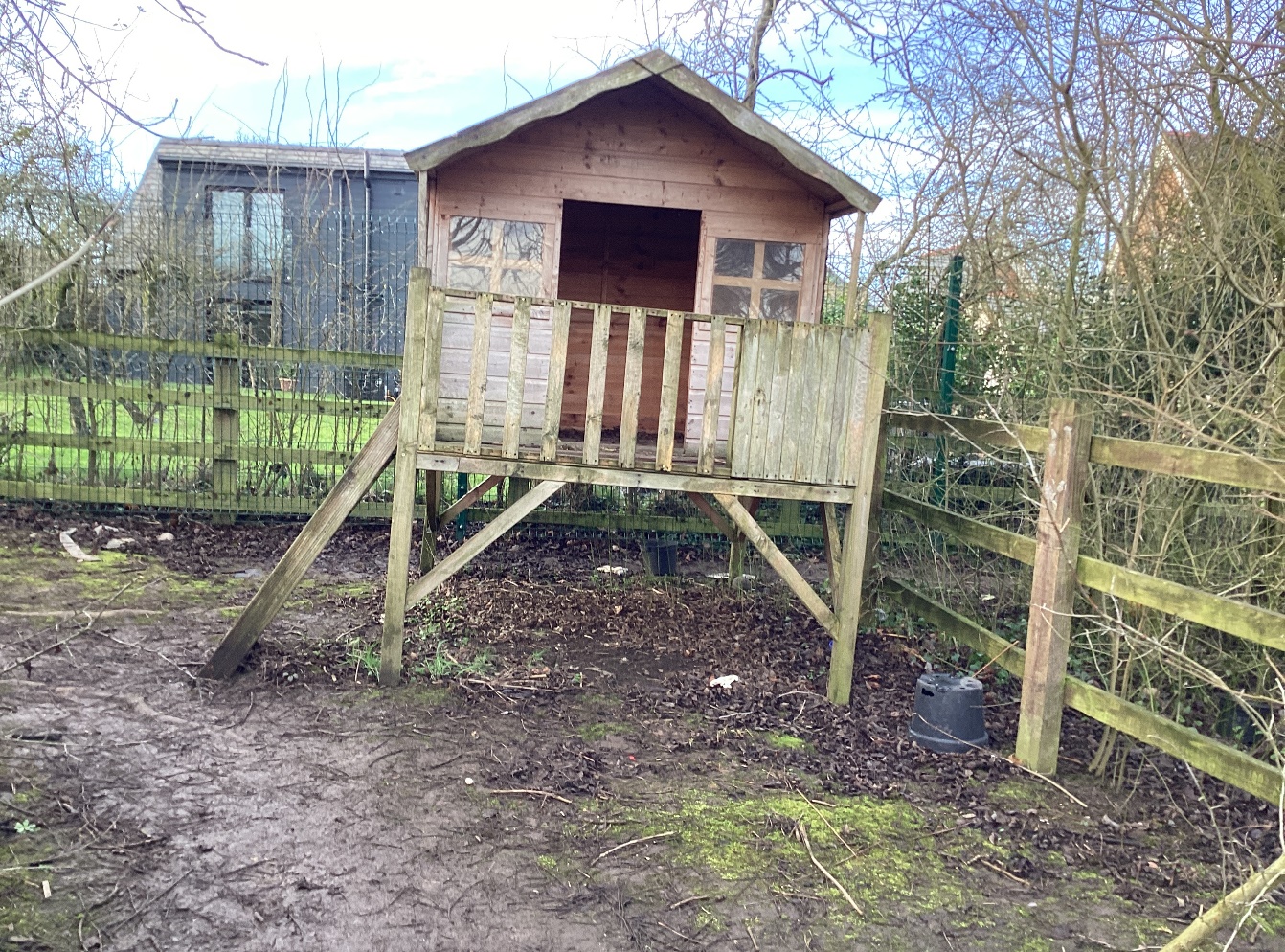 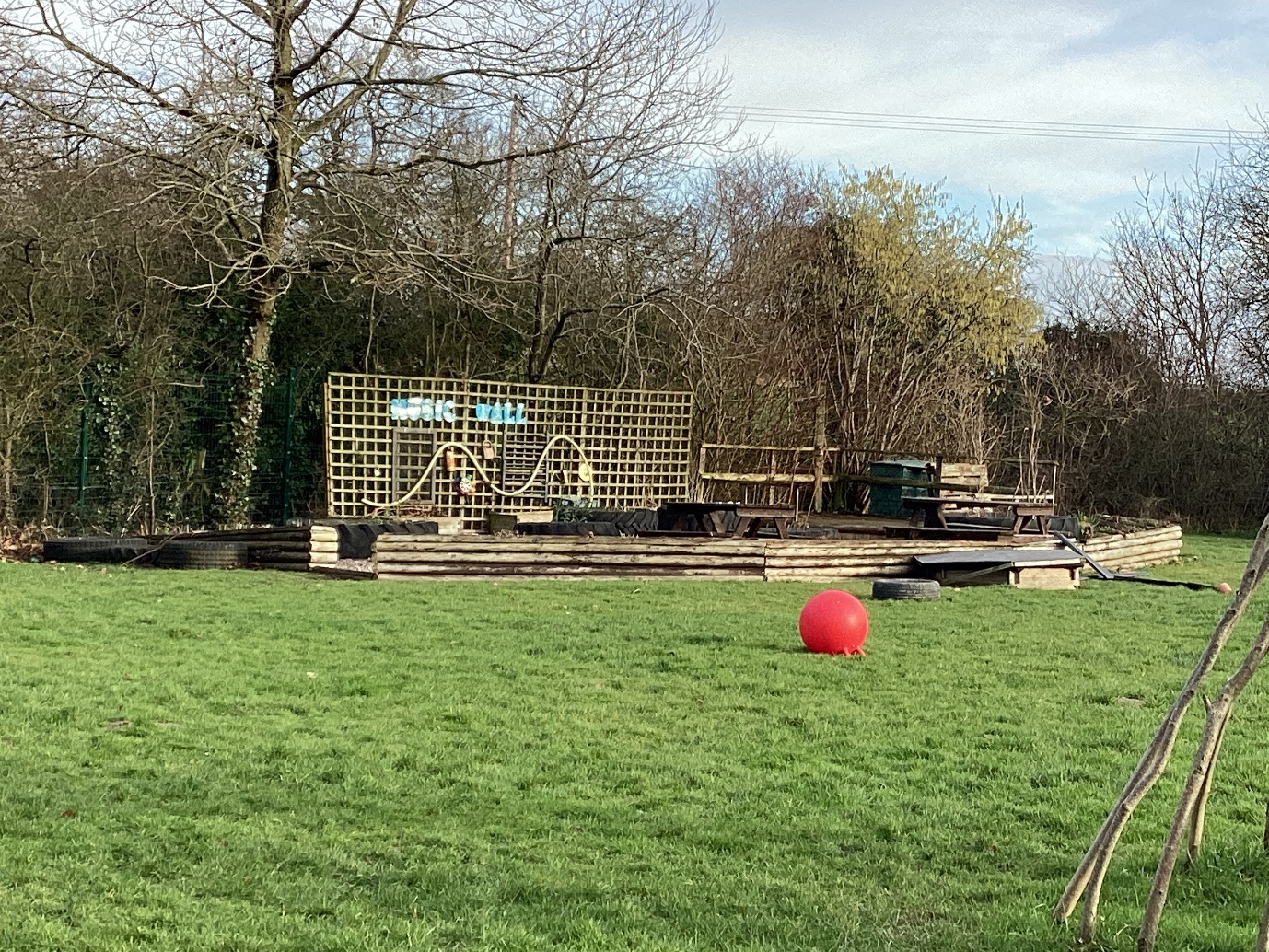 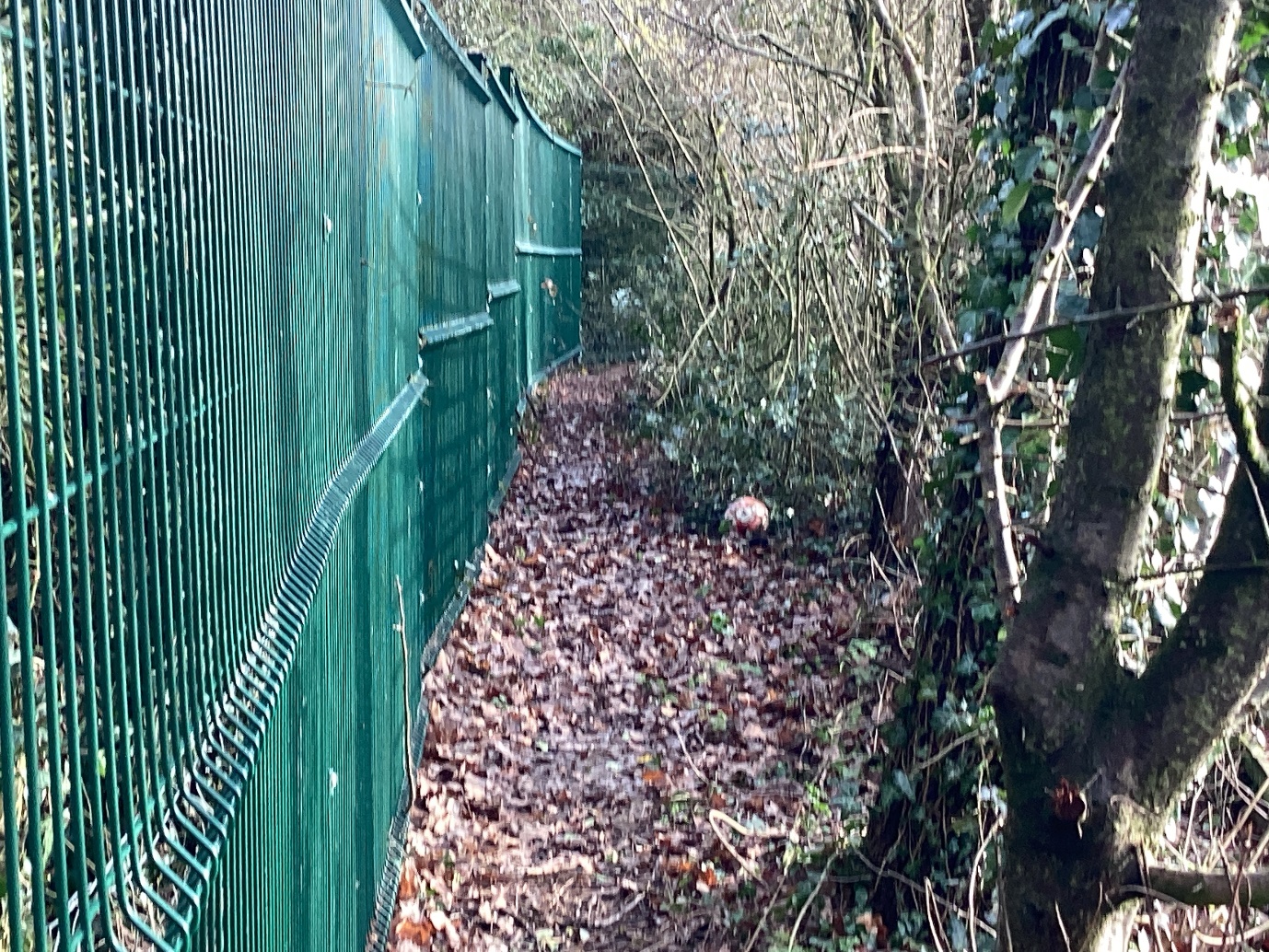 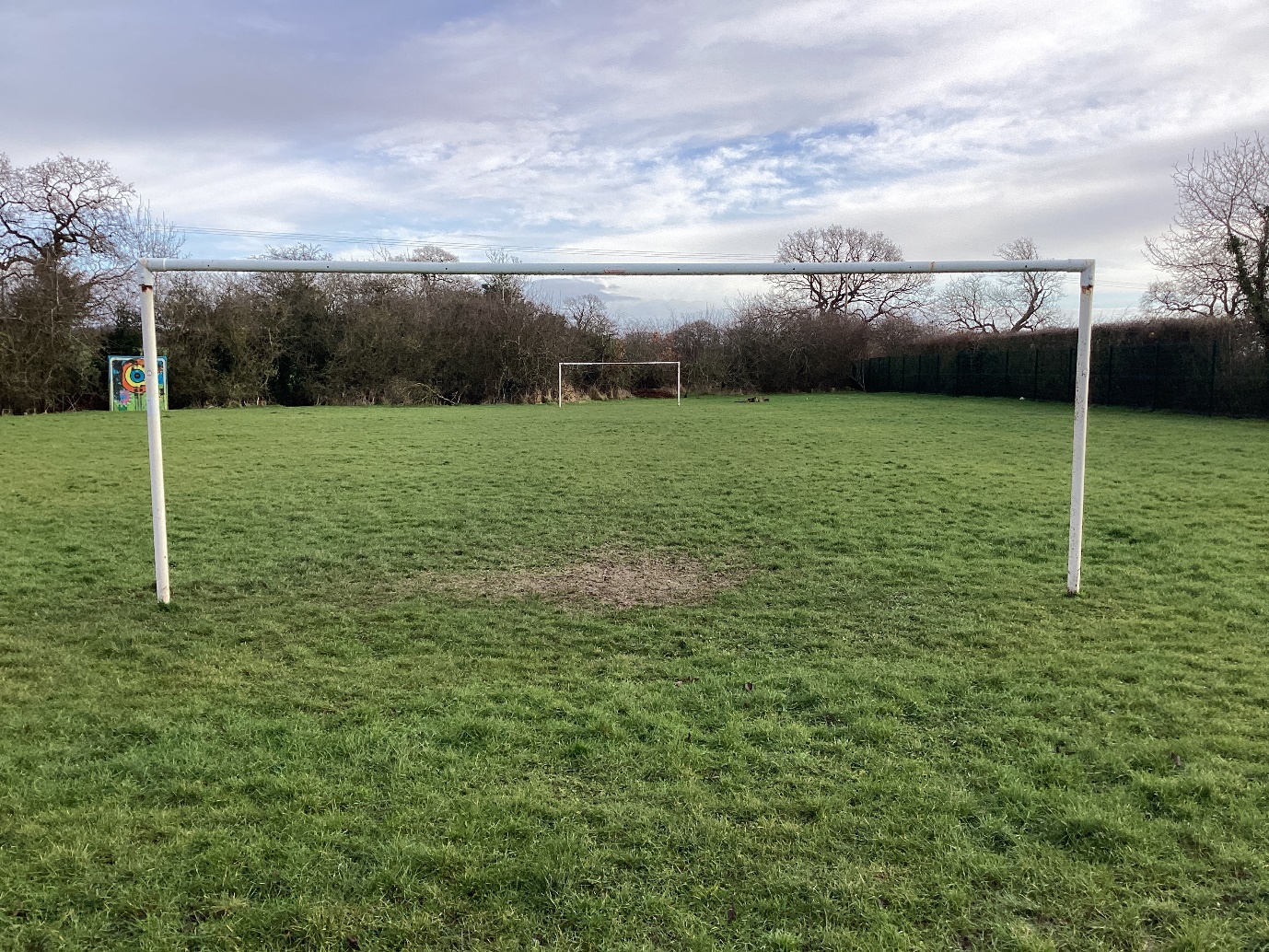 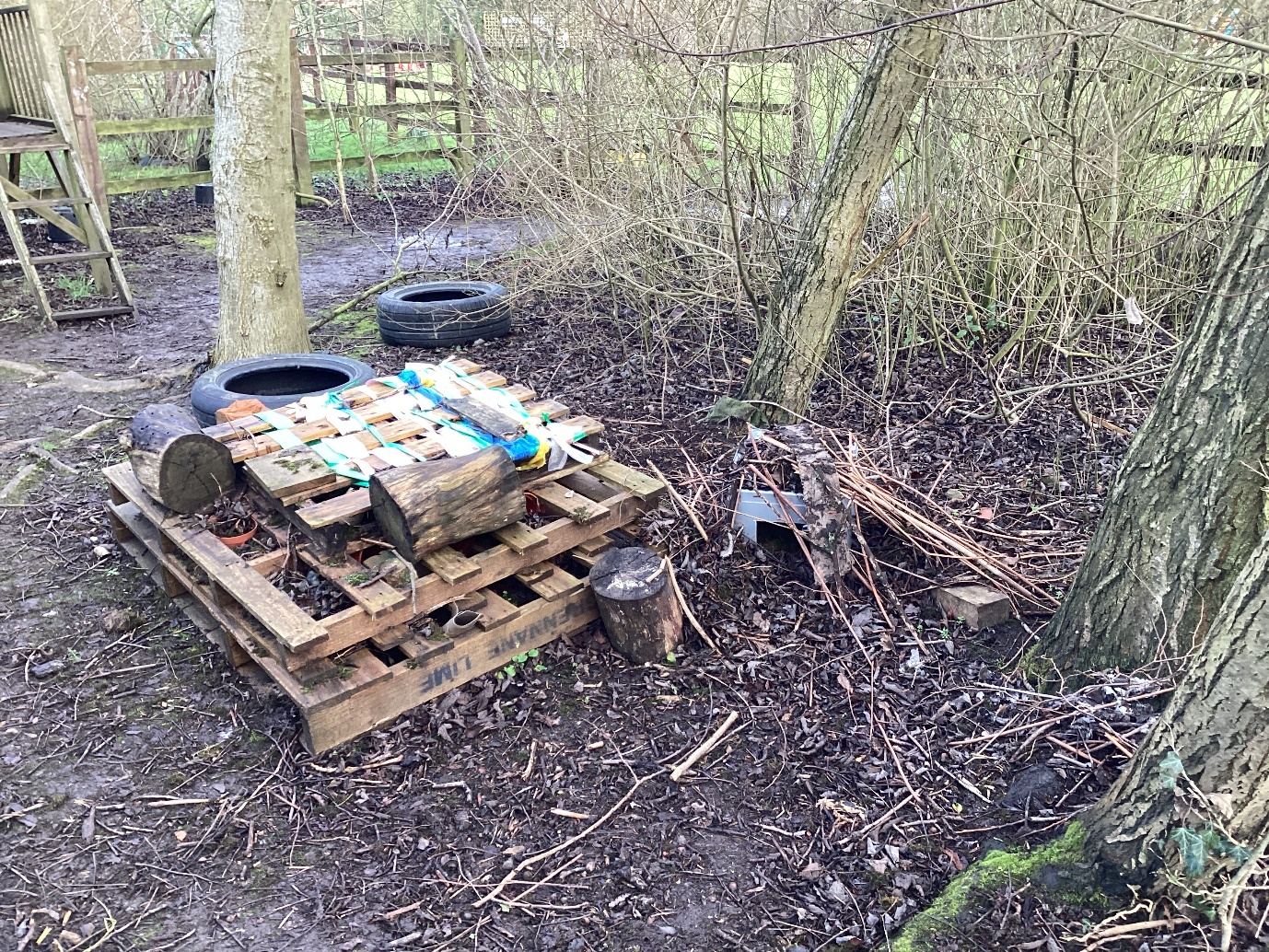 